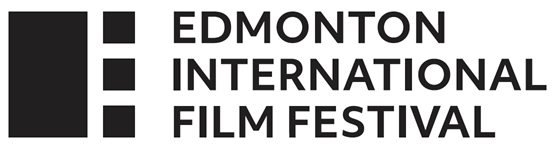 _____________________________________________________________________________________________The Edmonton International Film Festival (EIFF)Announces 2020 Film Awards_____________________________________________________________________________________________It is our privilege to announce this year’s independent feature film and short film awards.  The Grand Jury Awards in the ANIMATION and LIVE ACTION, categories are now eligible for OSCAR® consideration.  This year’s full festival line-up features more than 120 short films –documentary, dramatic and animation – curated from 3,000 submissions from 55 countries.  Audiences cast their vote for People’s Choice throughout the festival – People’s Choice Award winners were announced at the Closing Night After-Party on October 5th.2020 People’s Choice AwardBest Documentary FeatureBALIKBAYAN: FROM VICTIMS TO SURVIVORSDirector: Jon Jon Rivero | 83-mins. | Canada | TRAILER2020 People’s Choice AwardBest Dramatic FeatureTHEY WHO SURROUND US
Director: Troy Ruptash | 88-mins. | Canada | TRAILER2020 People’s Choice AwardBest Documentary ShortRUST BUCKET
Directors: Mo Wynne & Roddy Hyduk | Canada2020 People’s Choice AwardBest Dramatic ShortUP HERE
Director: Julian Domingues | Canada FEATURE FILM AWARDS…JURY AWARD for Best Canadian Feature (Dramatic)JASMINE ROAD
Director: Warren Sulatycky | 128-mins. | Canada | TRAILER
JURY AWARD for Best International Feature (Dramatic)EDUARDO AND MONICA
Director/Writer: René Sampaio | 110-mins. | Brazil | TRAILERJURY AWARD for Best Canadian Feature (Documentary)OUR DANCE OF REVOLUTION
Producer/Director: Phillip Pike | 102-mins. | Canada | TRAILER
JURY AWARD for Best International Feature (Documentary)TRANSKIDS
Producer/Director: Hilla Medalia | 103-mins. | Israel | TRAILERAs an OSCAR® qualifying film festival, the two (2) EIFF Grand Jury Award winning short films (Live Action & Animation) were chosen by an international jury and of five (5) industry peers and are now eligible for OSCAR® consideration in 2020.  SHORT FILM AWARDS…GRAND JURY AWARD: Best Short Film (Live Action)BEAR AND THE BEEKEEPERDirector: Kristina Mileska | CanadaGRAND JURY AWARD: Best Short Film (Animation)IF ANYTHING HAPPENS I LOVE YOUDirectors: Will McCormack & Michael Govier | USAThe ALLEN (Cooke) AWARD: Outstanding LUNCHBOX SHORTCUCKOODirector: Jörgen Scholtens | NetherlandsThe BOBBY (Riddell) AWARD: Excellence in CinematographyWALKING THE FENCELINE
Director: Jesse Foster | CalgaryBEST LIVE ACTION SHORT (Alberta)OPERATION CLEAN SLATE
Director: Jayson Therrien | CalgaryBEST DOCUMENTARY SHORT (International)MISS CURVYDirector: Ghada Eldemellawy | UKBEST DOCUMENTARY SHORT (Canada)INVASIONDirectors: Michael Toledano & Sam Vinal | CanadaTIED!  THE WEDGIE AWARD: Best Comedy ShortI CAN CHANGEDirector: Jim Jenkins | USATHE EAT MY SHORT AWARD: Tastiest Food FilmEGG Director/Writer: Michael Goldberg | USATIED!  THE WEDGIE AWARD: Best Comedy ShortA PIECE OF CAKEDirectors: The Bragg Brothers | USAAbout EIFFThe 34th Edmonton International Film Festival presented by Super Chanel takes place October 1 to 10.  EIFF is an OSCAR® Qualifying festival and is ranked as a 2019 ’50 Film Festivals Worth the Entry Fee’ by MovieMaker Magazine.  The festival screens 150 films from 35 countries over 10 days at Landmark Cinemas 9 City Centre and a selection of the full festival program will be broadcast on Super Channel FUSE.  www.edmontonfilmfest.com Media Contact :Paul Mennier | C : +1.506.999.5799 | E : pmennier@gmail.com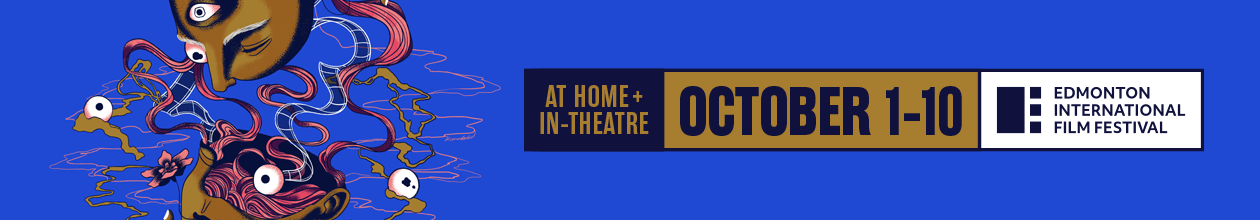 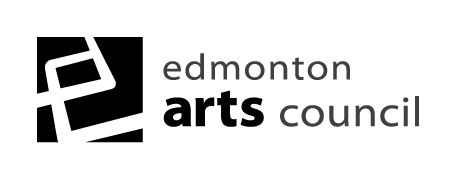 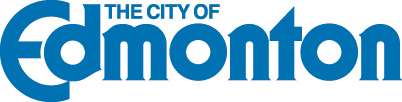 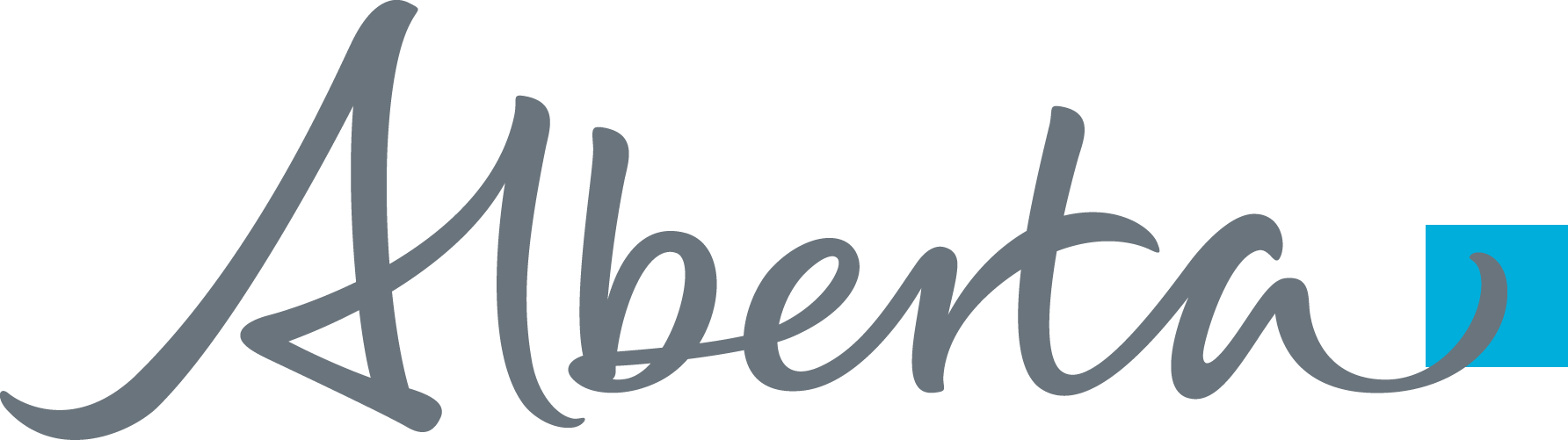 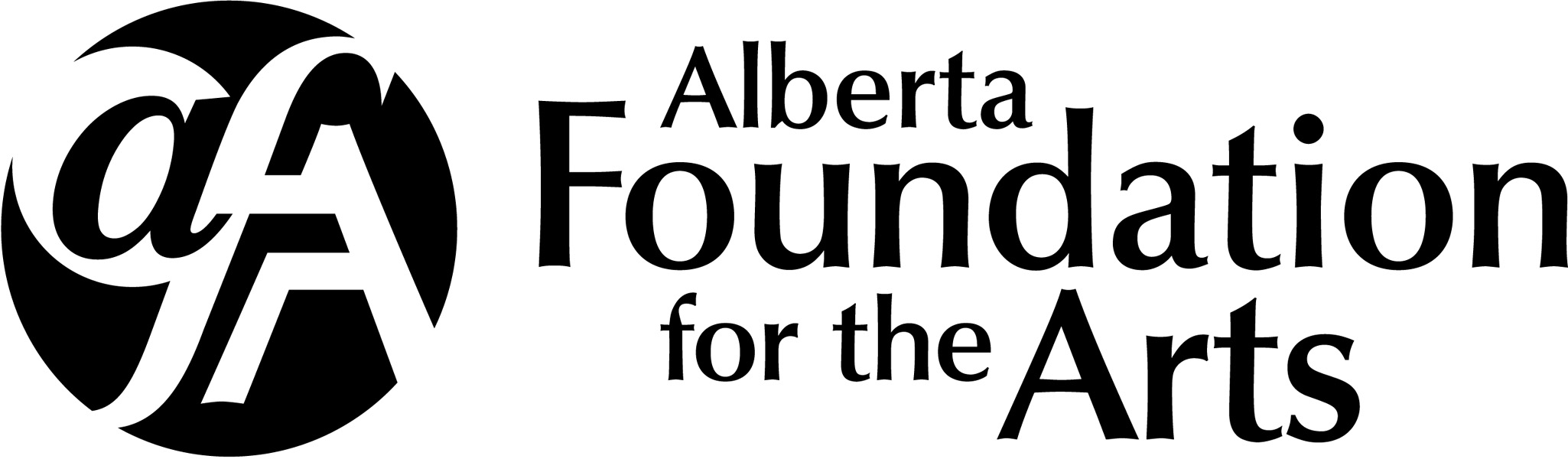 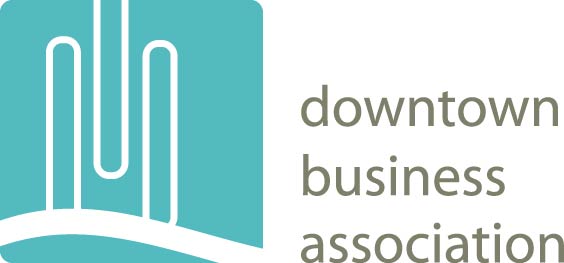 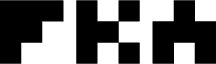 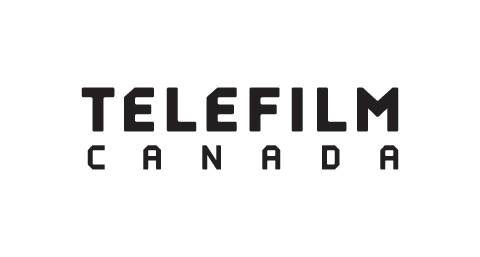 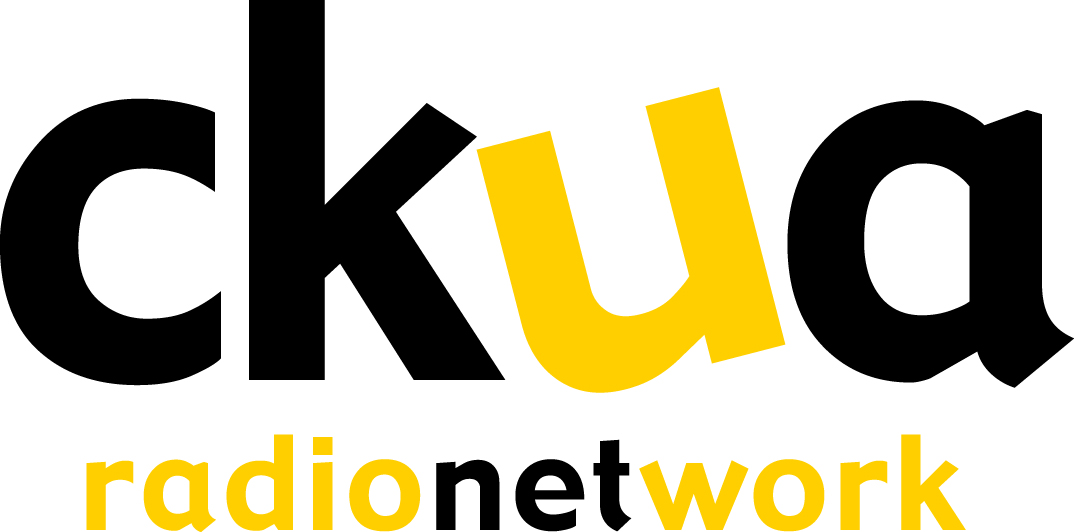 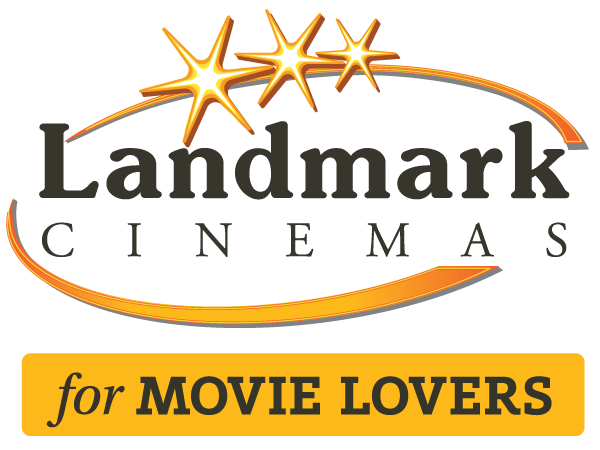 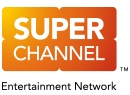 